                                            بسم  الله الرحمن الرحيم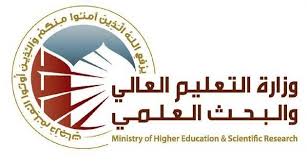 Flow up of implementation celli pass play 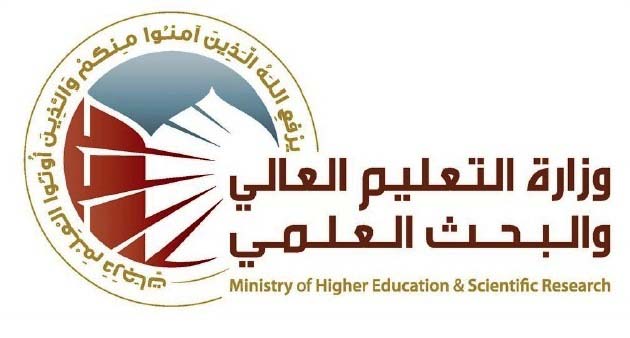 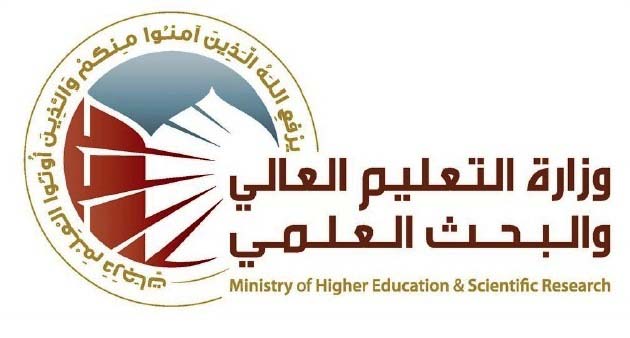 Course Weekly Outline of  	Instructor Signature:					Dean Signature:Hassan Ali MajeedHassan Ali MajeedHassan Ali MajeedHassan Ali MajeedHassan Ali MajeedCourse Instructorhasanmajeed@uodiyala.edu.iqhasanmajeed@uodiyala.edu.iqhasanmajeed@uodiyala.edu.iqhasanmajeed@uodiyala.edu.iqhasanmajeed@uodiyala.edu.iqE-mailSeed technologySeed technologySeed technologySeed technologySeed technologyTitle weeks12  weeks12  weeks12  weeks12  weeks12 Course Coordinator Study of all types of seeds, their internal structures, seed vitality and strength, and the basic processes of seed germinationStudy of all types of seeds, their internal structures, seed vitality and strength, and the basic processes of seed germinationStudy of all types of seeds, their internal structures, seed vitality and strength, and the basic processes of seed germinationStudy of all types of seeds, their internal structures, seed vitality and strength, and the basic processes of seed germinationStudy of all types of seeds, their internal structures, seed vitality and strength, and the basic processes of seed germinationCourse ObjectiveDefining seed technology, knowing the goals of seed technology, studying the parts of the flower, the processes of pollination and fertilization, the most important chemical components of seeds, parts of the seed, seed physiology, and seed latency.Defining seed technology, knowing the goals of seed technology, studying the parts of the flower, the processes of pollination and fertilization, the most important chemical components of seeds, parts of the seed, seed physiology, and seed latency.Defining seed technology, knowing the goals of seed technology, studying the parts of the flower, the processes of pollination and fertilization, the most important chemical components of seeds, parts of the seed, seed physiology, and seed latency.Defining seed technology, knowing the goals of seed technology, studying the parts of the flower, the processes of pollination and fertilization, the most important chemical components of seeds, parts of the seed, seed physiology, and seed latency.Defining seed technology, knowing the goals of seed technology, studying the parts of the flower, the processes of pollination and fertilization, the most important chemical components of seeds, parts of the seed, seed physiology, and seed latency.Course DescriptionSeed technology book Jalal Hamid Hamza 2017Seed technology book Jalal Hamid Hamza 2017Seed technology book Jalal Hamid Hamza 2017Seed technology book Jalal Hamid Hamza 2017Seed technology book Jalal Hamid Hamza 2017TextbookFinal ExamProjectQuizzesLaboratoryTerm TestsCourse Assessments40%20%10%15%15%Course AssessmentsScientific visitsScientific visitsScientific visitsScientific visitsScientific visitsGeneral NotesweekDataTopics CoveredPractical Part18/2/ 2024Basics of seed technologyParts of the seed215/2/2024Parts of a flowerAnatomy of the components of a flower322/2/2024Seed componentsSeed components429/2/2024Seed physiologyGermination check57/3/2024Seed activationGermination speed6Test 1Test 1Test 1720/3/2024PietyStudy the necessary laboratory equipment828/3/2024Field inspectionDrawing samples for models94/4/2024Dicotyledonous seedsSeed consignments1011/4/2024Growth regulatorsHumidity check1118/4/2024Chemical components of seedsStorage methods12Second testSecond testSecond test132/5/2024The phenomenon of multiple fetuses149/5/2024Monocot seeds15